Private and ConfidentialDear Please come to a meeting to see me on:You must let me know first when you have a very good reason for not coming to this meeting. Yours sincerely,Contact:Add your logo hereDirect Tel:Add your logo hereFax:Add your logo hereemail:Add your logo hereYour ref:Add your logo hereOur ref:Add your logo here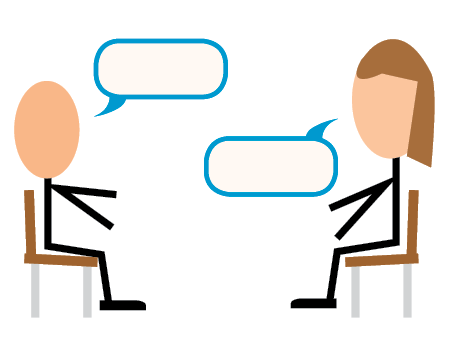 Supervision: Meeting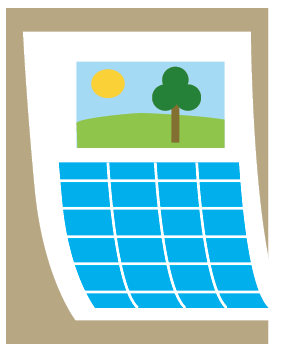 Date: 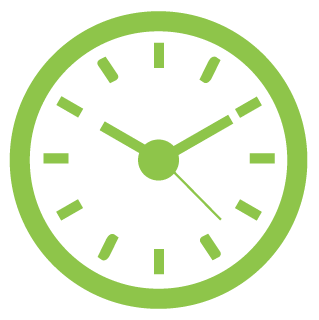 Time: 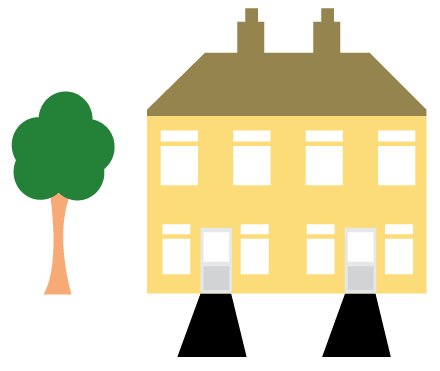 Place: 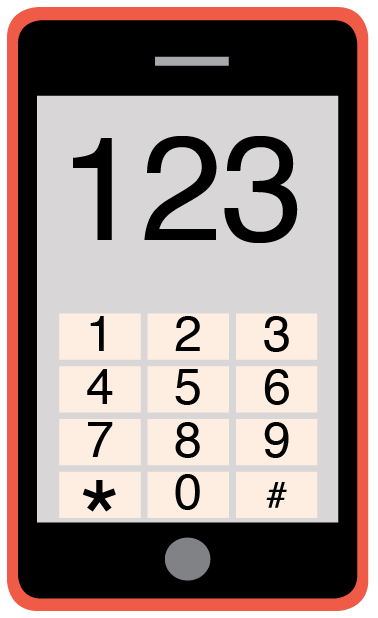 Please phone me on  to talk about any problems you have coming to this meeting.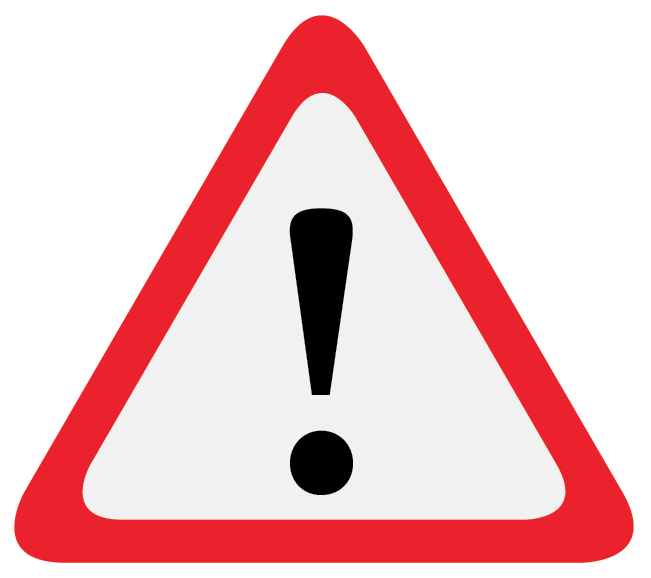 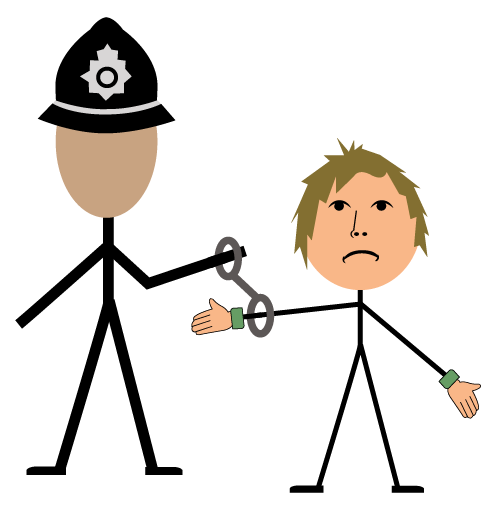 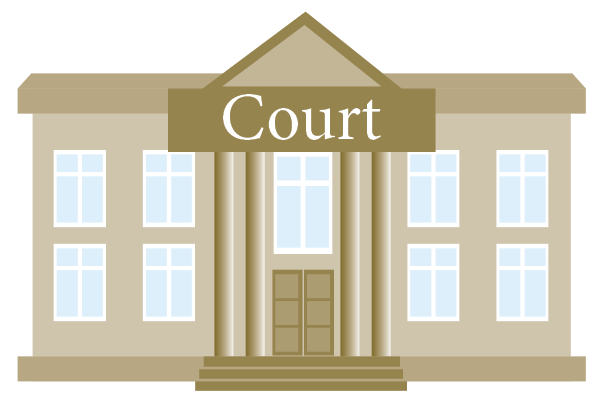 When you miss the meeting and have no good reason you may get into more trouble with the court.